ほけんだより10月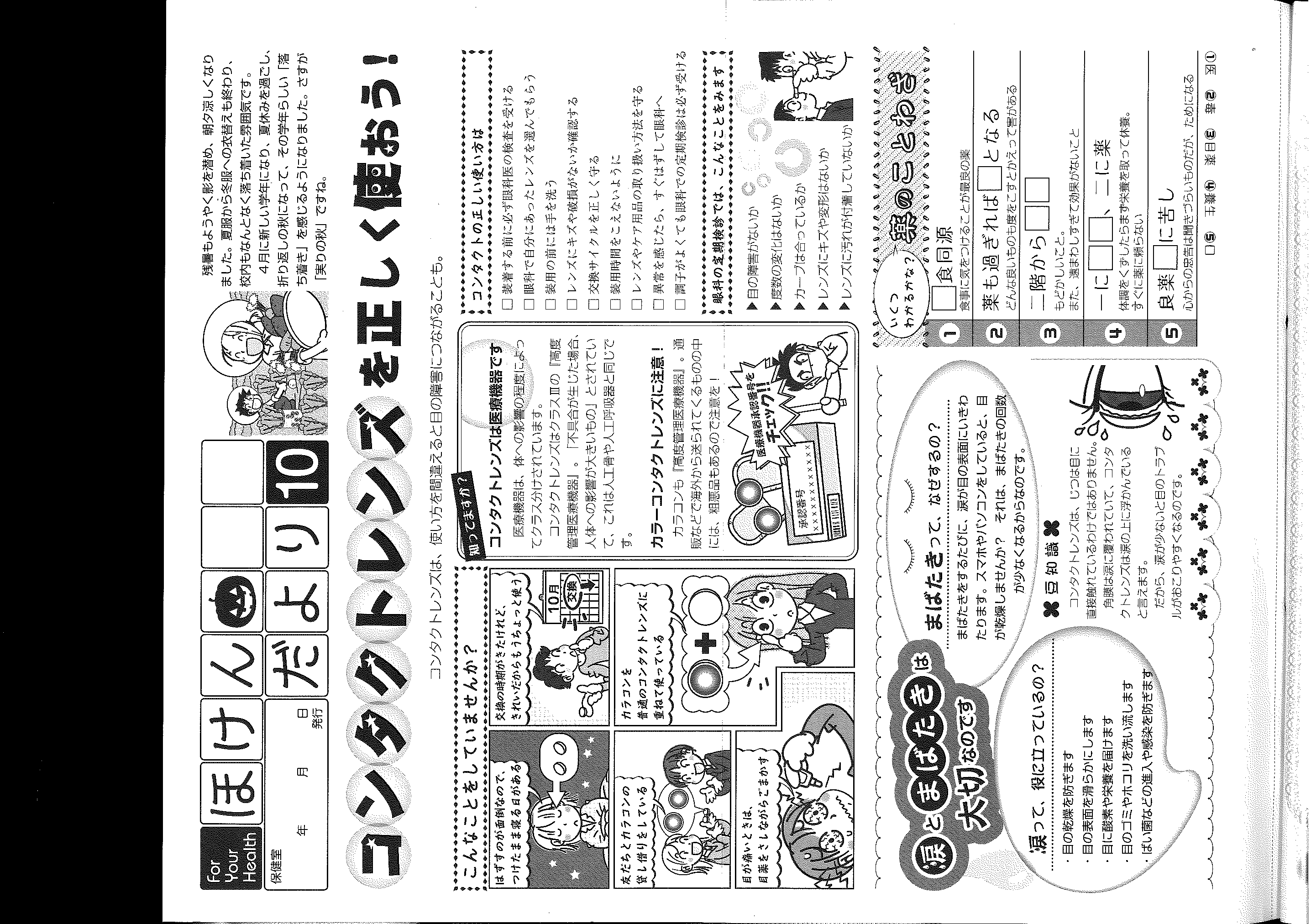 　　201８年10月５日　貝塚市立第一中学校　保健室　延期になった体育大会が無事に終わりました。本番は素晴らしかったです！でもそれ以上に、ダンスや自分の出る競技など生き生きと前向きに頑張る姿を見せてもらい、感動しました。次は合唱コンクールですね！心をひとつにして素敵な歌声を届けてください！楽しみにしています。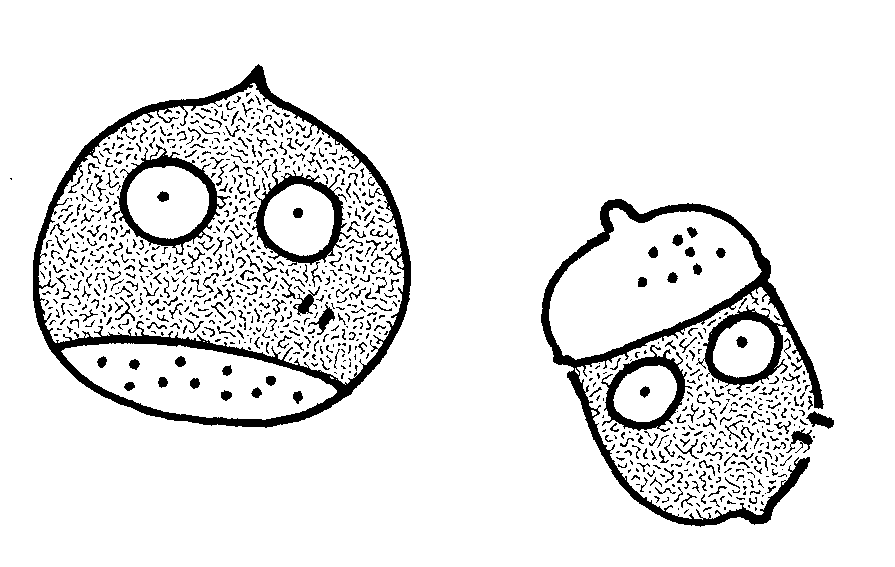 　　さて、朝晩が冷える季節になり、体育大会等の疲れもあり、先月下旬ごろから体調不良で保健室に来室する人も増えています。衣服などで体温調節し、夜は早めに休んで体力回復に努めましょう。また、秋はおいしい食べものがたくさんとれるうえに、涼しくなって食欲も増すので、「食欲の秋」とも言われています。おいしいものをしっかり食べて、健康に心がけましょう！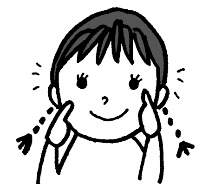 一中版　キャラクター身長計リニューアルしました♪成長期の皆さんにとって、身長の伸びは気になることですよね。気軽に身長を測って、自分の成長に楽しみながら、関心をもってほしいと願って、昨年度、ピロティーに身長計を作成しました。その身長計がいたずらで破られる悲しい出来事がありましたが、皆さんの「身長を測りたい！」「あの身長計楽しかったのに…」の声に応えて、リニューアルしました。皆さんに人気の芸能人なども加わっています。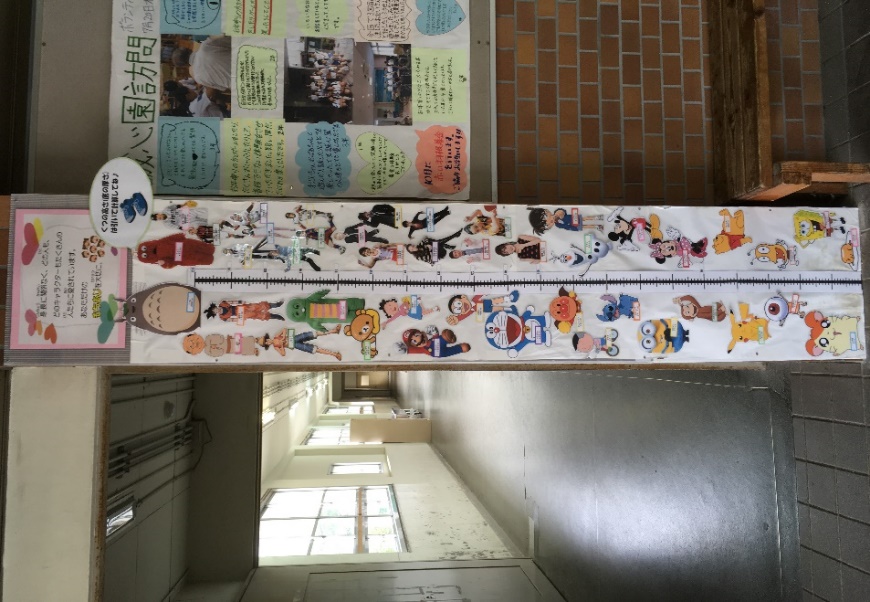 「○○と私同じ身長や～！」「△△って意外と大きいんだ～」と盛り上がりながら、身長計の周りには、いつも人だかりができていて、嬉しい限りです。身長計に込めた思いは、上段に書いている『身長に関係なく、どの人もどのキャラクターもたくさんの人たちに愛されています。あなただけのもちあじを大切に』です。身長・体格も個性です。自分の体を好きになって、大切にしてほしいと願っています。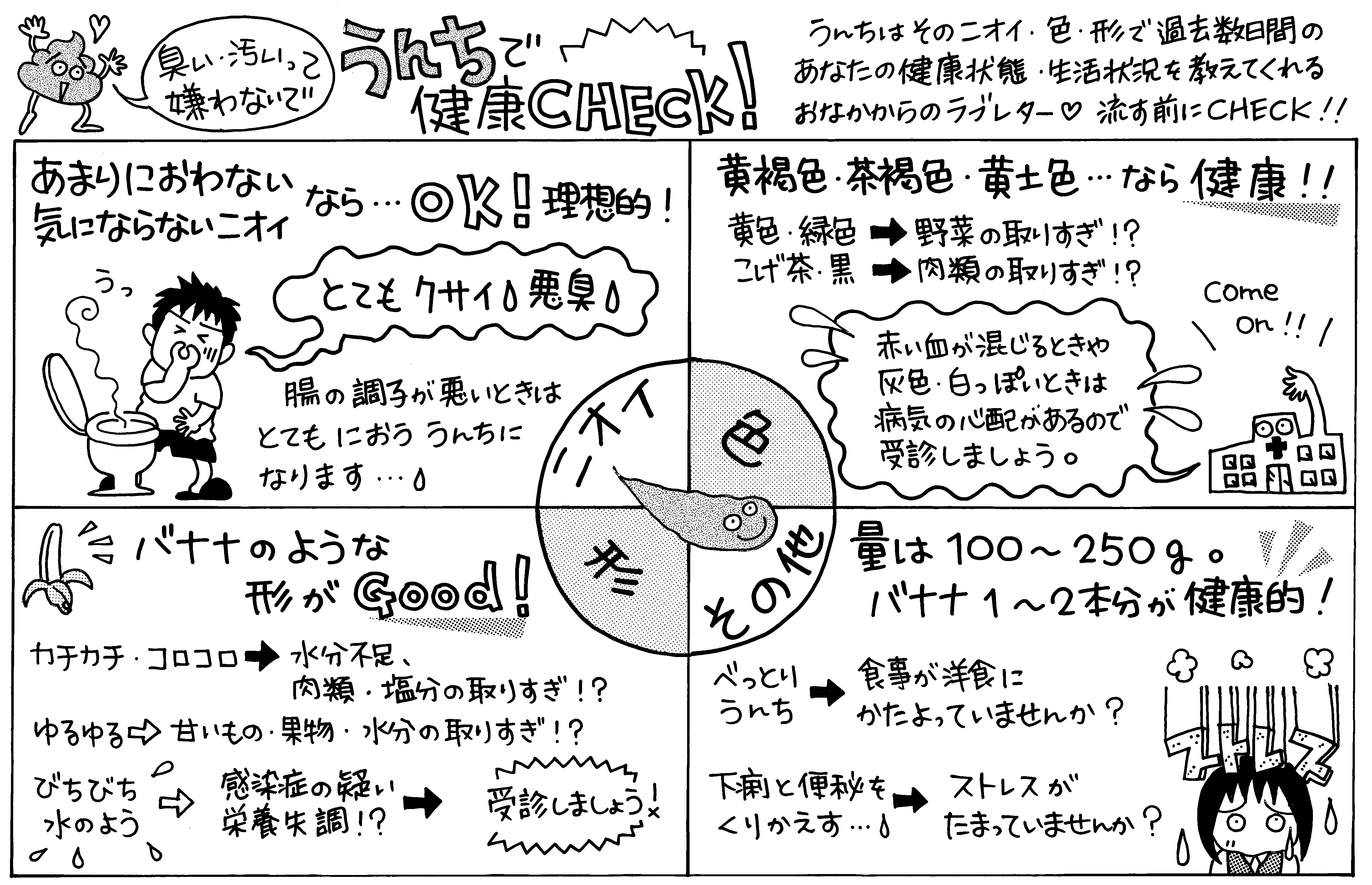 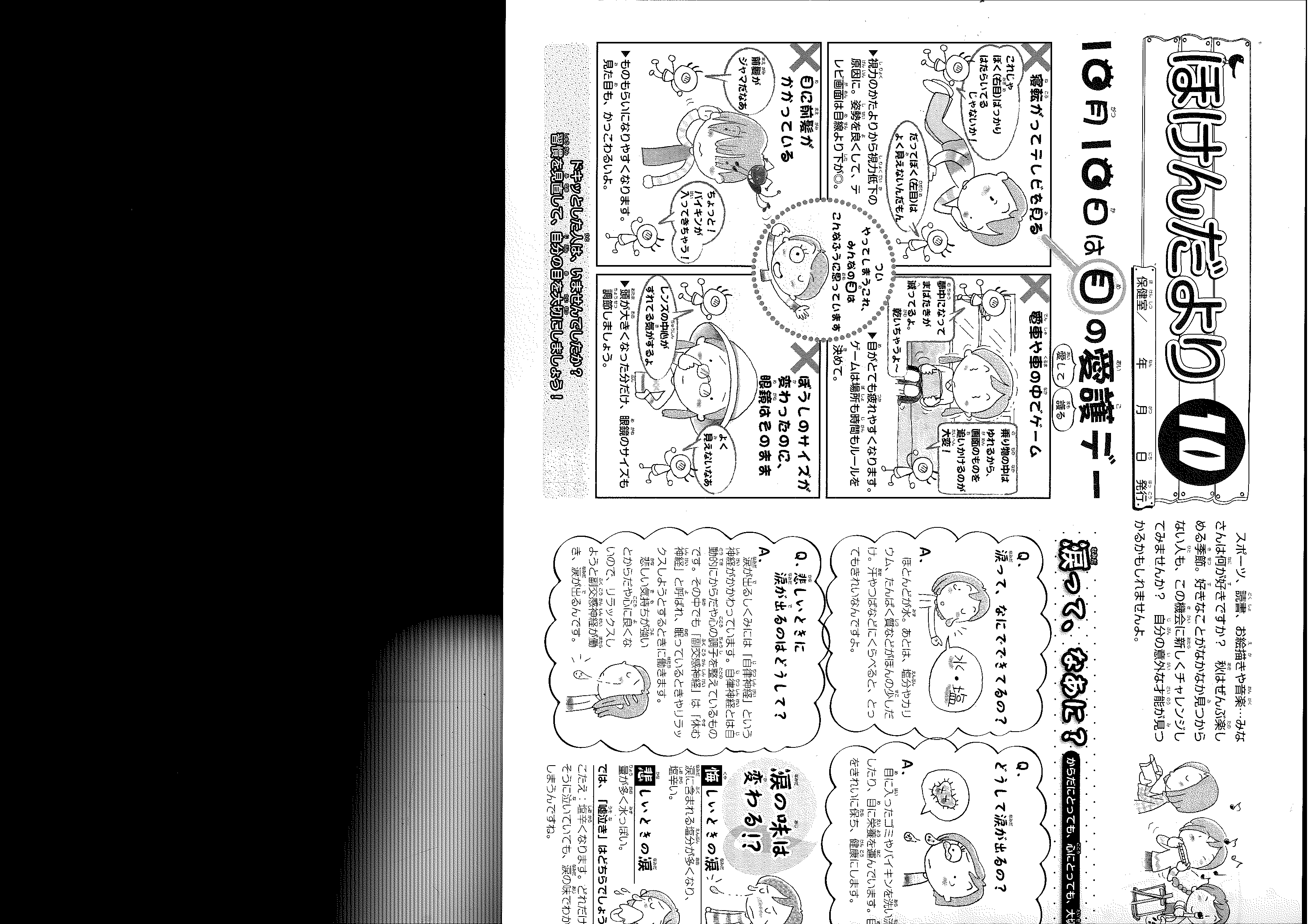 一生付き合っていく目！大切にするためにできる６つのこと！・スマホを使い過ぎない　　　　　　・紫外線をブロックする・栄養をきちんととる　　　　　　　・睡眠をたっぷりとる・運動をする　　　　　　　　　　　・眼科で定期検診